Publicado en Vigo el 27/09/2021 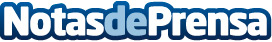 Pizzería Carlos abre su primer establecimiento en Galicia Uno de sus principales objetivos dentro de esta estrategia, que está a punto de cumplir, es la internacionalización de su concepto de negocio, para lo que ha contado con el apoyo de la consultora especializada Latam NetworksDatos de contacto:Pura de RojasALLEGRA COMUNICACION91 434 82 29Nota de prensa publicada en: https://www.notasdeprensa.es/pizzeria-carlos-abre-su-primer-establecimiento Categorias: Nacional Franquicias Gastronomía Galicia Restauración http://www.notasdeprensa.es